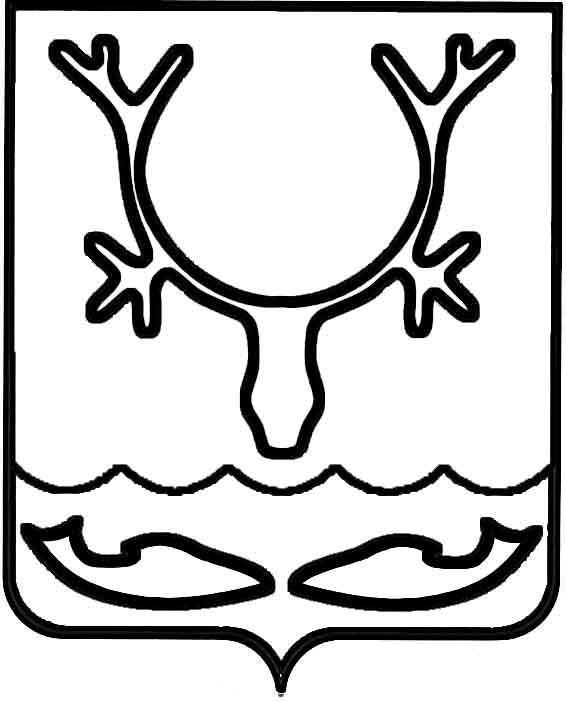 Администрация муниципального образования
"Городской округ "Город Нарьян-Мар"ПОСТАНОВЛЕНИЕО внесении изменения в постановление Администрации муниципального образования "Городской округ "Город Нарьян-Мар"                   от 12.10.2021 № 1237Во исполнение статей 49, 50 Уголовного кодекса Российской Федерации, 
статей 25, 39 Уголовно-исполнительного кодекса Российской Федерации, статей 3.13, 32.13 Кодекса Российской Федерации об административных правонарушениях, 
статьи 109.2 Федерального закона от 02.10.2007 № 229-ФЗ "Об исполнительном производстве", Федерального закона от 06.10.2003 № 131-ФЗ "Об общих принципах организации местного самоуправления в Российской Федерации", Устава муниципального образования "Городской округ "Город Нарьян-Мар" Администрация муниципального образования "Городской округ "Город Нарьян-Мар"П О С Т А Н О В Л Я Е Т:1.	Внести изменение в постановление Администрации муниципального образования "Городской округ "Город Нарьян-Мар" от 12.10.2021 № 1237 
"Об определении видов обязательных работ и перечня организаций, в которых лица 
по приговору (постановлению) суда отбывают наказание в виде исправительных 
и обязательных работ на территории муниципального образования "Городской округ "Город Нарьян-Мар", изложив Приложение 2 в новой редакции согласно Приложению к настоящему постановлению.2.	Настоящее постановление вступает в силу после его официального опубликования.Приложениек постановлению Администрациимуниципального образования"Городской округ "Город Нарьян-Мар"от 26.01.2022 № 132"Приложение 2к постановлению Администрациимуниципального образования"Городской округ "Город Нарьян-Мар"от 12.10.2021 № 1237ПЕРЕЧЕНЬ ОБЪЕКТОВ ДЛЯ ОТБЫТИЯ НАКАЗАНИЯ ЛИЦАМИ, КОТОРЫМ ПО ПРИГОВОРУ (ПОСТАНОВЛЕНИЮ) СУДА НАЗНАЧЕНО НАКАЗАНИЕ В ВИДЕ ИСПРАВИТЕЛЬНЫХ И ОБЯЗАТЕЛЬНЫХ РАБОТ 
НА ТЕРРИТОРИИ МУНИЦИПАЛЬНОГО ОБРАЗОВАНИЯ 
"ГОРОДСКОЙ ОКРУГ "ГОРОД НАРЬЯН-МАР"".26.01.2022№132Глава города Нарьян-Мара О.О. Белак№ п/п Наименование предприятия, учреждения, организации Местонахождение 1 Муниципальное унитарное предприятие "Нарьян-Марское автотранспортное предприятие" г. Нарьян-Мар, ул. Юбилейная, 22 2 Нарьян-Марское муниципальное унитарное предприятие объединенных котельных 
и тепловых сетей г. Нарьян-Мар, ул. Рабочая, 18А 3 Муниципальное казенное учреждение "Чистый город" г. Нарьян-Мар, ул. Авиаторов, 12А4 Муниципальное унитарное предприятие "Комбинат по благоустройству и бытовому обслуживанию" г. Нарьян-Мар, ул. Авиаторов, 12А 5 ГБУ НАО "Спортивная школа олимпийского резерва "Труд" г. Нарьян-Мар, 
ул. имени С.Н. Калмыкова, 6А 